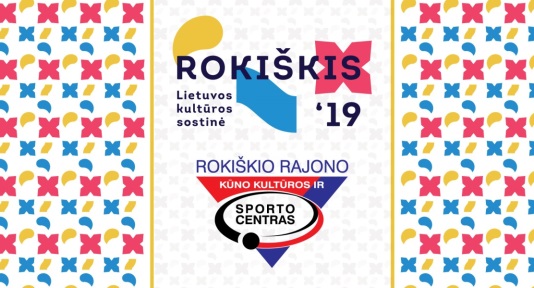 XV Rokiškio rajono seniūnijų sporto žaidyniųŠ A C H M A T Ų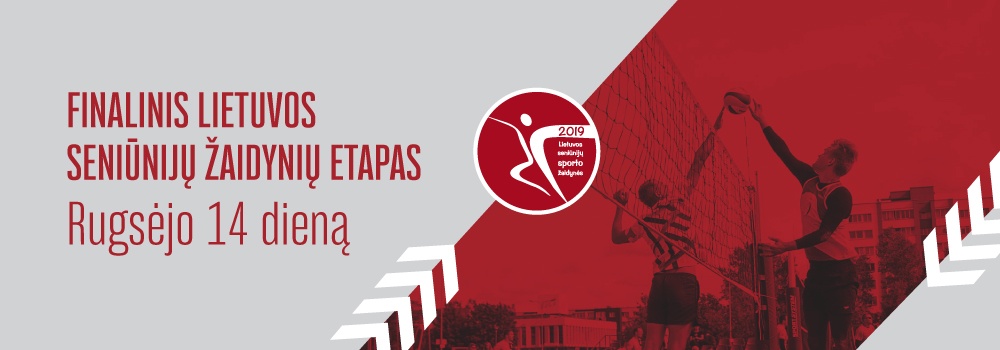 (sporto rungtis)                                                                                                            SENAMIESČIO  PROGIMNAZIJA VARŽYBŲ  LENTELĖ	2019 m. sausio 23 d.      Papildomi  rodikliai  lėmė  paskirstant  vietas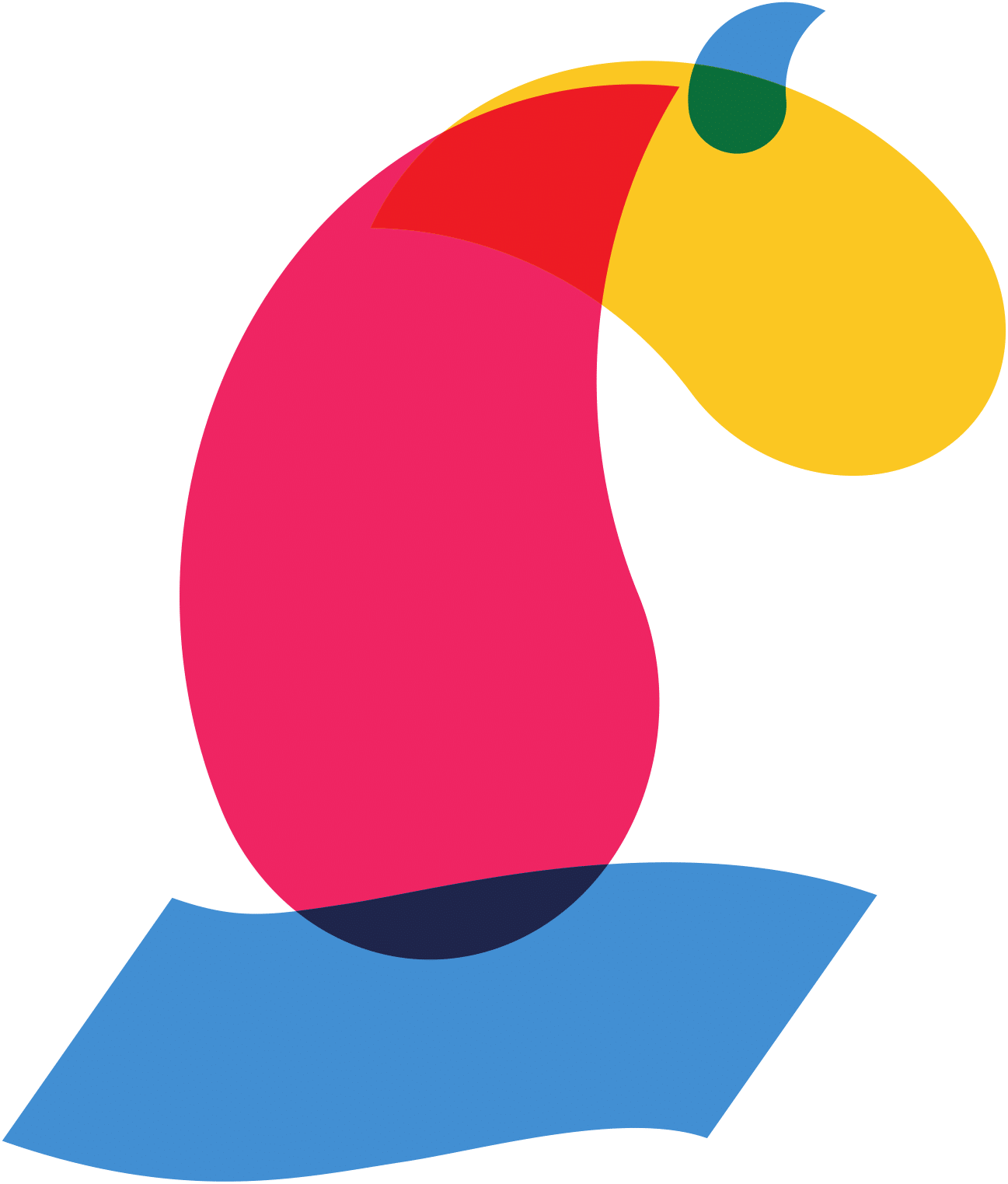 Vyr. teisėjas        Raimundas Ivanauskas  	Vyr. sekretorius  Romas Kundelis                            Eil. Nr.SENIŪNIJA123456TaškaiVieta1.KRIAUNŲ1:200:300,5:1,501,5:1,512:12342.OBELIŲ2:120:301:202:122:126III3.KAMAJŲ3:023:021:202:121:206II4.ROKIŠKIO MIESTO1,5:0,522:122:122:121,5:1,519I5.PANEMUNĖLIO1,5:1,511:201:201:202:12356.JUODUPĖS1:201:202:121,5:1,512--2:12:36